Рекомендации родителям, имеющим детей с ограниченными возможностями здоровья:1. Никогда не жалейте ребёнка из-за того, что он не такой, как все.2. Дарите ребёнку свою любовь и внимание, но не забывайте, что есть и другие члены семьи, которые в них тоже нуждаются.3. Организуйте свой быт так, чтобы никто в семье не чувствовал себя “жертвой”, отказываясь от своей личной жизни.4. Не ограждайте ребёнка от обязанностей и проблем. Решайте все дела вместе с ним.5. Следите за своей внешностью и поведением. Ребёнок должен гордиться вами.6. Не бойтесь отказать ребёнку в чём-либо, если считаете его требования чрезмерными.8. Чаще разговаривайте с ребёнком. Помните, что ни телевизор, ни радио не заменят вас.9. Не ограничивайте ребёнка в общении со сверстниками.10. Не отказывайтесь от встречи с друзьями, приглашайте их в гости.11. Чаще прибегайте к советам педагогов и психологов.12. Больше читайте, и не только специальную литературу, но и художественную.13. Общайтесь с семьями, где есть дети-инвалиды. Передавайте свой опыт и перенимайте чужой.14. Не изводите себя упрёками. В том, что у вас больной ребёнок, вы не виноваты!15. Помните, что когда-нибудь ребёнок повзрослеет и ему придётся жить самостоятельно. Готовьте его к будущей жизни, говорите с ребенком о ней.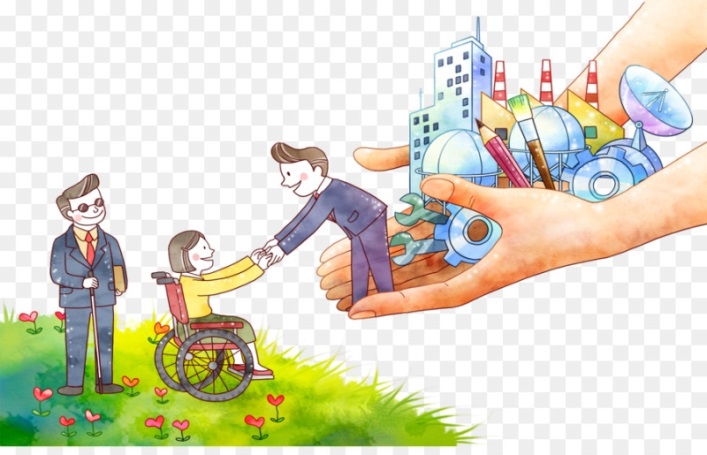 МБДОУ ТАЦИНСКИЙ Д/С «КОЛОКОЛЬЧИК»ПАМЯТКА ДЛЯ РОДИТЕЛЕЙ«ДАРИТЕ ЛЮДЯМ ДОБРОТУ!»«Вежливым и добрымБыть совсем не трудно.Надо лишь внимание к людям проявлять...»3 декабря – День инвалидов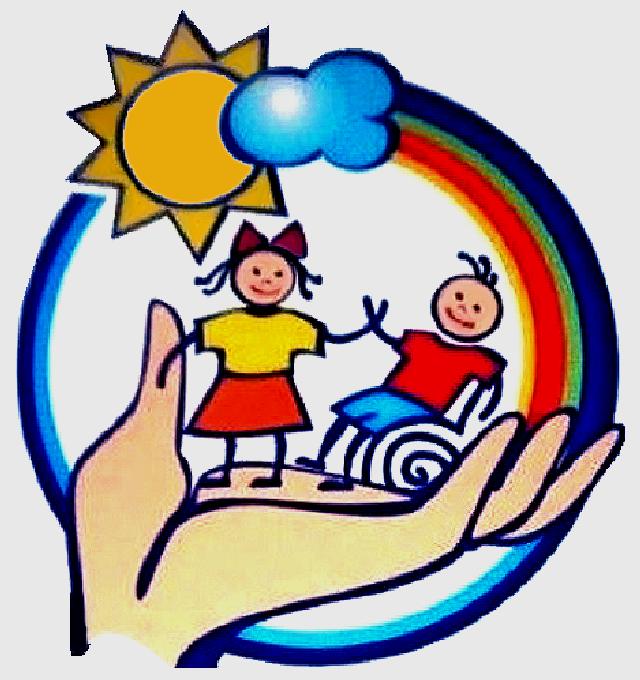 Мецерицян Р. А.-воспитатель первой квалификационной категории Что такое доброта? На этот вопрос ответ прочитаем в толковом словаре И. С. Ожегова: «Доброта – это отзывчивость, душевное расположение к людям, стремление делать добро другим».           Доброта –это очень сложное и многогранное качество личности. В книге выделено семь основных «ступеней» доброты.1.Дружелюбие–открытое и доверительное отношение к людям.2.Честность–искренность и правдивость в поступках и мыслях.3.Отзывчивость–готовность помогать другим людям.4.Совесть–нравственная ответственность за свои поступки.5.Сострадание–сочувствие, сопереживание, умение чувствовать чужую боль.6.Благородство–высокая нравственность, самоотверженность.7.Любовь–глубокое сердечное чувство, высшая степень положительного отношения. Советы родителям в воспитании детей1. Никогда не воспитывайте в плохом настроении.2. Ясно определите, что вы хотите от ребенка и объясните ему это. А также узнайте, что он думает по этому поводу.3. Представьте ребенку самостоятельность, не контролируйте его каждый шаг.4. Оценивайте поступок, а не личность. Сущность человека и его отдельные поступки – не одно и то же.5. Дайте ребенку ощутить (улыбнитесь, прикоснитесь), что сочувствуете ему, верите в него. Несмотря на его оплошности.6. Родитель должен быть твердым, но добрым. 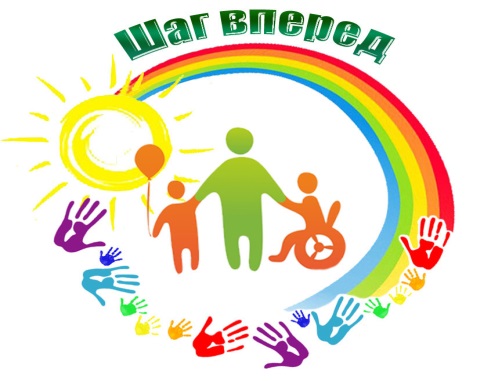 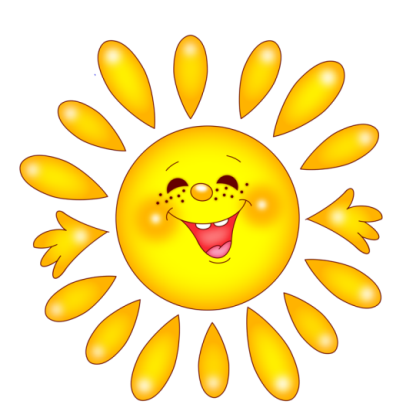 Доброта – солнечный свет, в котором растёт добродетель.
Роберт Грин Ингерсолл.Доброе сердце является фонтаном радости, освежающим всё вокруг улыбками.
Вашингтон Ирвинг.Будьте добры к недобрым людям – они нуждаются в этом больше всего.
Эшли Бриллиант.Забывайте обиды, никогда не забывайте доброту.
Конфуций.Везде где есть человек, есть возможность для добра.
Сенека.